Dr. Pankaj KaushalBHMS, M.Sc. Health Care ManagementEmail: pankaj.gemini21@gmail.comPh:(M)+91 9999491438In pursuit of challenging assignments that would facilitate the maximum utilisation and application of my skills and expertise in making a positive difference to the organisationYoung, energetic and result oriented M.Sc. (Health Care Management from Surrey Business School, UK) professional with over 4 years of experience with diverse roles in Health Care Arena; Persuasive communicator with good relationship management skills with the ability to relate to people at any level of business and management; highly ethical, trustworthy and discreet;Proven capability in tackling the issues of Health Care arena and other related linesInstrumental in administering and streamlining the Health Care ClinicsAdroit in learning new technologies; Ability to work both in independent and collaborative milieuProactive approach in initializing and accomplishing the tasksSound communication skills through patient and persistent dialogue; Disciplined, versatile and big picture thinkerCore competenciesHospital/Clinic ManagementHealth Policy & ManagementHealth Care ManagementHealth EconomicsPatient HandlingDiligent Professional ExperienceSharp Sight Eye hospital                                                     (Presently working)                                          Operations ManagerResponsible for complete operations management of hospital. Responsible for surgical conversions and P&L. Looking after AMCs, maintaining MIS and day to day reporting. Cooperating with marketing team for promotional activities.To develop, delegate and monitor operational goals of center and ensure their completionTo ensure compliance with implementing company policies and proceduresResponsible for achieving targets set by higher managementTo look in to patients’ suggestions and complaints, and ensure possible rectificationsTo ensure that the centre operates within the allotted finances, by limiting expenses and cost of goods and be responsible for P & L.Ensuring that patients and guests are greeted well and are provided accurate information. Front office is also instructed to register patients with in specified time limit, to maintain appointment lists of doctors and also to receive calls and maintain data for the same.To ensure that there is no undue waiting for patients and also to ensure that waiting time for both dilated and undilated patients do not cross specified time frameIn billing closing of all the surgical, investigation and OPD bills and deposition of cash in accounts department is ensured on daily basisInvestigations and optometry department (both clinical) are supervised. Maintenance of optimum records of optometry and doctors’ clinical data is ensuredTo ensure maximum footfall in optical and pharmacy for optimum sale and ARP.Ensuring that all the patients advised surgeries reach counseling department and also to closely monitor the conversions and data maintenance by counseling department. Regular follow up calls to the patients in pipeline for surgeries is also ensuredCommunicating regularly with doctors to make them aware about center targets (Financial & Surgical) to ensure maximum support and conversionsEnsuring that OT is functioning well within specified guidelinesTo coordinate with purchase dept. to ensure all the stock requirements (Clinical and non clinical) fulfilledCoordinating with accounts dept. for vendor payments, raising PRS and sorting petty cash issuesTo plan and strategize to achieve center’s financial targets and maintenance of MIS reportsTo supervise that all the data and stocks (clinical & non clinical) are maintained for the audits and smooth functioning of Centre.Develop strategies to run activities in a profitable manner and minimizing lossesHCL Avitas Pvt. Ltd.					              (Dec’13-Dec 14)             Site Administrator (Cluster Head)Responsible for day to day operations (including Front Office, Security, billing & collections and Housekeeping, attendance tracking, doctor handling, coordinating with marketing, finance, purchase departments etc.)      Key Deliverables:Implementation of Quality measuresCoordinating in organizing Training ModuleAttendance process (Preparing staff roster and leave approvals)Roster Preparation (Clinical and non-clinical) and its ImplementationDevising processes for smooth running of operationsArranging CME program logisticsMentorship Program logisticsRenewal of Licenses and AMCsImplementing governance ProcessesAdvise to the Area Sales Manager on the strategy for the clusterCoordinating with finance department for collections, reports and petty cashReconciliation of day to day collectionPreparing report on clinic performance with comparisonsMaintaining MIS reportParticipation in local marketing and promotional activitiesSolving patients‘ and staff grievancesResponsible for achieving targets & P&L of clusterVasan Eye Care, New Delhi, India                                    (Oct’11-Dec’13)                                          Centre HeadJoined as Assistant Centre Head in the newly opened Pusa Road branch in Oct’11. There I helped settling and setting up of various departments and facilities for the center, and making them operational as soon as possible, such as the operation theatre, optometry division, OPDs, etc. The center soon turned into a profit making facility within a few months of its initiation. Later I was transferred to the JanakPuri branch to help streamline the functioning of that center (which opened simultaneously with the Pusa Road branch) as the working there was improperly managed. Based on my previous experience, few of the policies were corrected to soon bring the center back on proper track and thereby increasing the revenue output. Based on my performance, I was promoted as center head and was handed over the Ghaziabad center. My job there was to establish the center right from the beginning and to ensure it to become a fully operational center in least possible time.Key Deliverables:Implementation of policies and procedures of Vasan Health Care at the centerTaking care of internal operations of center to ensure effective services are being provided and also to coordinate with marketing team for local marketing activities like camps, talk shows and door to door.To develop, delegate and monitor operational goals of center and ensure their completionManaging different departments such as front office, billing, investigations, optometry, MRD, lab, pharmacy, optical, contact lens, counseling, operation theatre, facilities & maintenance, housekeeping and security, and ensuring coherence in their workingTo ensure compliance with implementing company policies and proceduresResponsible for achieving targets set by higher managementTo look in to patients’ suggestions and complaints, and ensure possible rectificationsTo ensure that the centre operates within the allotted finances, by limiting expensesEnsuring that patients and guests are greeted well and are provided accurate information. Front office is also instructed to register patients with in specified time limit, to maintain appointment lists of doctors and also to receive calls and maintain data for the same.To ensure that there is no undue waiting for patients and also to ensure that waiting time for both dilated and undilated patients do not cross specified time frameIn billing closing of all the surgical, investigation and OPD bills and deposition of cash in accounts department is ensured on daily basisInvestigations and optometry department (both clinical) are supervised. Maintenance of optimum records of optometry and doctors’ clinical data is ensuredTo ensure maximum footfall in optical and pharmacy for better salesEnsuring that all the patients advised surgeries reach counseling department and also to closely monitor the conversions and data maintenance by counseling department. Regular follow up calls to the patients in pipeline for surgeries is also ensuredCommunicating regularly with doctors to make them aware about center targets (Financial & Surgical) to ensure maximum support and conversionsEnsuring that OT is functioning well within specified guidelinesTo coordinate with purchase dept. to ensure all the stock requirements (Clinical and non clinical) fulfilledCoordinating with accounts dept. for vendor payments, raising PRS and sorting petty cash issuesTo plan and strategize to achieve center’s financial targets and maintenance of MIS reportsTo supervise that all the data and stocks (clinical & non clinical) are maintained for the audits and smooth functioning of Centre.To supervise facilities and housekeeping and getting any facility issue sorted out by immediately escalating the matter to projects helpdeskHelping in center  NABH pre-assessment and accreditationDevelop strategies to run activities in a profitable manner and minimizing lossesSports Direct Private Limited, UK                                            (Feb ‘11-Sep ‘11)						              Team MemberKey Deliverables:Worked in a team for developing the retail store for sports goodsWorked in all sections of store i.e. Delivery, Tills, Close down and Front doorUnited Health Care India, New Delhi		          (Feb ’10-Jun ‘10)Quality AnalystKey Deliverables:Responsible for confirming the genuinity of medical reports of clients who claimed       Medical insuranceMaintaining the database of all the reports checkedAccountable for tackling the diagnostic centers of their shortcomings and directed them the methods of improvementKey Achievements:Successfully maintained healthy record for analyzing maximum number of medical reports in comparison to all other branches in IndiaDr. GPS Dhingra's Homoeopathic Clinic, New Delhi	(Oct ’08-Sep ‘10)			                      Homoeopathic DoctorKey Deliverables:Worked as Homoeopathic doctorAttended to patients and prescribed them Homoeopathic remediesResponsible for administering and running the clinicKey Achievement:Successfully ran and managed Homoeopathic clinicCare and Cure Homoeo Clinic, New Delhi 		(Oct ’08-Sep ‘10)              Homoeopathic DoctorKey Deliverables:Worked as Homoeopathic doctorAttended to patients and prescribed them Homoeopathic remedies Responsible for administering and running the clinicTrainingsUndergone training on MS Office Attended basic Cardiology Course under the guidance of Dr. K. K. AggarwalAcademic CredentialsM. Sc (Health Care Management) from Surrey Business School, University of Surrey, UK in 2011 with 59%BHMS from Guru Gobing Singh Indraprastha University, New Delhi in 2008 with 58.5%Senior Secondary School Examination, H.P Board in 2002Other CredentialsCertified Course in Computer Education from HIC institute, New Delhi in 2008ParticipationsFormulated a thesis on Doctor-Patient Relationship and Its Perspective in Different Health Care SystemsParticipated in workshop organized on Disaster Management by The Indian Institute of Homoeopathic PhysiciansParticipated in Perfect Health Mela as a Homoeopathic Physician under President of Heart Care Foundation of India, Dr. K. K. AggarwalBasic life support training from American Medical AssociationVarious CMEs organized at work placePersonal DetailsDate of Birth:				21st June, 1982Languages Known:		English, Hindi and PunjabiMailing Address:	H.No 216, Ward No 1, Krishnanagar, Hamirpur, H.P – 177001(Dr. Pankaj Kaushal)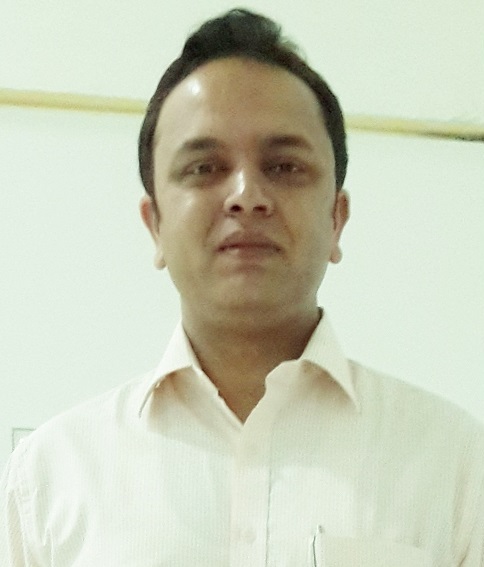 